ASSOCIATION SPORTIVECollège LES PIEUXMercredi 11 MARS 2020Rencontre N°3 :BADMINTON MIXTE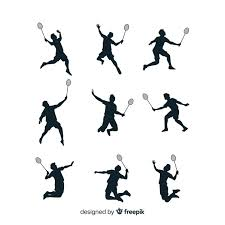 Horaires :Début : 13h30Fin : 16h45-Pensez à vous inscrire à la cantine
-Laissez vos affaires de cours dans le couloir du petit foyer-Venez avec votre motivation et votre sourire !BADMINTONBADMINTONAnnée 2019-2020Année 2019-2020MAJ 22/01/2011mars 2020Cat.Nbre Eq.LieuxNbre Ter.Organisation2ème journéeMFG17Flamanville New7DPoule AM.MoricetMFG27BricquebecOS5DPoule BMFG37Bricquebec JE5DPoule CBFG118Les Pieux Collège5DPoule AMme LelongBFG214Beaumont5DPoule BMme MouchelBFG314Flamanville 25DPoule C